Информация и коммуникацияФакультетФакультет журналистики
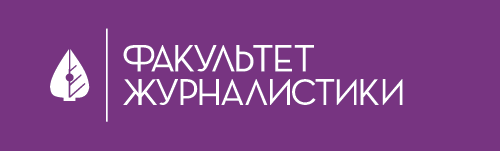 Код и наименование специальности 6-05-0321-02 «Информация и коммуникация»Название специальностиИнформация и коммуникацияКвалификацияСпециалист по информации и коммуникацииПрофилизацияPR, GR и рекламаСтепеньБакалавр Форма и продолжительность обученияДневная форма, 4 годаВступительные испытанияБелорусский (русский) язык (ЦЭ или ЦТ)Обществоведение (ЦЭ или ЦТ)История Беларуси (ЦЭ или ЦТ)Преимущества обучения по данной специальностиНахождение в структуре главного университета страны.Гарантия фундаментальности образования за счет широкого спектра дисциплин.Команда преподавателей-профессионалов, обеспечивающая высокую комплексность и междисциплинарность обучения.Наличие связей с государственными   организациями для прохождения практик, стажировок, обмена опытом.Развитое взаимодействие между преподавателями и студентами.Кафедральные проекты – «Академия коммуникации», «Школа молодого коммуникатора».Техническая оснащенность аудиторий (компьютерные классы с доступом в интернет, помещения для конференций, цифровые камеры, проекторы и др.).Сформирована прочная корпоративная культура и идентичность.Специальность воспринимается профессиональным сообществом белорусских коммуникаторов как главная площадка по подготовке кадров в сфере корпоративных коммуникаций. Имеет 25-летний опыт и востребована в настоящем и будущем.Основные изучаемые дисциплины Современные технологии коммуникацииОсновы журналистикиИстория коммуникации и журналистикиПрограммное обеспечение мультимедийных технологийСоциология массовых коммуникацийМаркетинг в связях с общественностьюРекламный менеджментМедиаанализ и медиапланированиеПравовое регулирование коммуникацииЭкономика и менеджмент коммуникацииОсновы межкультурной коммуникацииСовременная пресс-службаОрганизация и проведение PR-кампанийРазработка и технологии производства рекламного продуктаСфера профессиональной деятельностипресс-центры, пресс-службы законодательных, исполнительных органов государственного управления, министерств и ведомств республиканского подчинениядепартаменты по связям с общественностью государственных, коммерческих и общественных организацийрекламные агентстваспециализированные коммуникационные агентствасредства массовой информации: газеты, журналы, телевидение, радио, интернет-издания, информационные агентства и т.п.законодательные, исполнительные органы государственного управления, министерства и ведомства республиканского подчиненияуправленческие и экспертные учреждения различных министерств и ведомствподразделения, занятые изучением функционирования печатных средств массовой информацииучреждения Министерства информации Республики Беларусь и других министерств и ведомствВиды профессиональной деятельностиПресс-секретарьСпециалист по связям с общественностьюСпециалист по рекламеРедактор интернет-ресурсаВозможность продолжения образования после получения общего высшего образованияМагистратура:
специальность "Стратегические коммуникации" (дистанционная форма получения углубленного высшего образования, срок обучения –1,5 года)